HRVATSKO KATOLIČKO SVEUČILIŠTE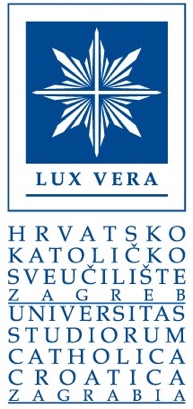 Ilica 24210000 ZagrebDoktorski studij Sociologija: vrijednosti, identitet i društvene promjene u hrvatskome društvu PRIJAVNI OBRAZACza razredbeni postupak i upis na doktorski studij Sociologija: vrijednosti, identitet i društvene promjene u hrvatskome društvu u akademskoj godini 202___./202___.  Dostaviti do: datuma naznačenog u NatječajuIME I PREZIME: Djevojačko prezime: Adresa prebivališta (i boravišta ako postoji): e- pošta: Tel/mob OIB:    Prijavi prilažem sljedeće dokumente* (označite u kućici sa znakom X):potvrdu    završenom diplomskom sveučilišnom studiju (magistar sociologije)ili    o završenom studiju sociologije (diplomirani sociolog, profesor sociologije)ili  o završenom sveučilišnom studiju ili poslijediplomskom magistarskom znanstvenom studiju prije uvođenja Bolonjskoga sustava 2005. godine iz područja drugih znanosti uz:	ovjerenu  presliku studijskog programa završenog studija 	ovjerenu  presliku izvedbenog plana nastave završenog studijapotvrdu   o ostvarenom težinskom prosjeku ocjena tijekom preddiplomske/prijediplomske i diplomske razine studija ili tijekom studija minimalno 3,5ili  dvije preporuke sveučilišnih nastavnika ili uglednih znanstvenika koji su upoznati s akademskim postignućima pristupnika, odnosno objavljen barem jedan znanstveni ili stručni rad u relevantnoj publikaciji uz priložen dokaz znanstvene i stručne aktivnosti (izlaganje na stručnim i znanstvenim skupovima, sudjelovanje u stručnim i znanstvenim projektima, itd.) kojima pristupnik iskazuje motiviranost za upis na poslijediplomski sveučilišni studij sociologije i stručnu kompetentnost – ako je pristupnik ostvario prosjek ocjena na preddiplomskoj/prijediplomskoj i diplomskoj razini ili tijekom studija manji od 3,5.  pismo namjere u kojem je navedena jasna želja i motivacija za upis na doktorski studij Sociologija: vrijednost, identitet i društvene promjene u hrvatskome društvu, za istraživanjem određenoga polja (preporuča se navesti temu istraživanja).  životopis  dokaz o uplati troškova razredbenog postupka u iznosu od 90,00 eura rješenje o priznavanju inozemne visokoškolske kvalifikacije ili zahtjev o pokrenutom postupku akademskog priznavanja inozemne visokoškolske kvalifikacije (za pristupnike koji su studij završili izvan Republike Hrvatske) ili zamolba za priznavanjem razdoblja studija (ako je pristupnik studirao u inozemstvu te ima namjeru upisati studij prijelazom) zamolba za priznavanjem razdoblja studija (tuzemnog) u svrhu upisa prijelazom Od podnositelja zahtjeva moguće je zatražiti dodatnu dokumentaciju.Vlastoručni potpis:U  202___.				             			                   __________________________